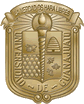 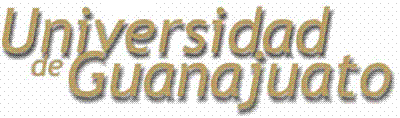 (LUGAR Y FECHA DE REDACCIÓN DE LA SOLICITUD)(NOMBRE DEL COORDINADOR)Coordinador de la Licenciatura en (NOMBRE DE LA LICENCIATURA)Por medio del presente, me permito solicitarle la apertura de un grupo adicional de la UDA (NOMBRE Y CLAVE DE LA UDA) dentro del programa de (NOMBRE DEL PROGRAMA EDUCATIVO). Consideramos que la apertura de este nuevo grupo es necesaria debido a que el (DESCRIBIR LOS MOTIVOS PARA SOLICITAR LA APERTURA DE UN NUEVO GRUPO). Quedamos enterado que la aprobación de la presente solicitud está sujeta a la disponibilidad de docentes con experiencia en los temas cubiertos en la UDA, así como al análisis y valoración de la exposición de motivos indicada. En caso de aprobarse la solicitud, proponemos los siguientes horarios para el curso (INDICAR AL MENOS TRES PROPUESTAS DE HORARIOS)ATENTAMENTE (FIRMA DEL REPRESENTANTE DE SOLICITANTES) (NOMBRE DEL REPRESENTANTE DE SOLICITANTES)(NUA DEL REPRESENTANTE DE SOLICITANTES)ESTUDIANTE DEL PROGRAMA DE (NOMBRE DEL PROGRAMA)(CORREO ELECTRÓNICO DEL REPRESENTANTE DE SOLICITANTES)ANEXO. RELACIÓN DE ESTUDIANTES INTERESADOS EN LA APERTURA DE UN GRUPO ADICIONAL DE LA UDA (NOMBRE Y CLAVE DE LA UDA)